The CollectAlmighty and everlasting God, in Christ you have revealed your glory among the nations: Preserve the works of your mercy, that your Church throughout the world may persevere with steadfast faith in the confession of your Name; through Jesus Christ our Lord, who lives and reigns with you and the Holy Spirit, one God, for ever and ever. Amen.Old TestamentExodus 33:12-23Moses said to the Lord, “See, you have said to me, ‘Bring up this people’; but you have not let me know whom you will send with me. Yet you have said, ‘I know you by name, and you have also found favor in my sight.’ Now if I have found favor in your sight, show me your ways, so that I may know you and find favor in your sight. Consider too that this nation is your people.” He said, “My presence will go with you, and I will give you rest.” And he said to him, “If your presence will not go, do not carry us up from here. For how shall it be known that I have found favor in your sight, I and your people, unless you go with us? In this way, we shall be distinct, I and your people, from every people on the face of the earth.”The Lord said to Moses, “I will do the very thing that you have asked; for you have found favor in my sight, and I know you by name.” Moses said, “Show me your glory, I pray.” And he said, “I will make all my goodness pass before you, and will proclaim before you the name, ‘The Lord’; and I will be gracious to whom I will be gracious, and will show mercy on whom I will show mercy. But,” he said, “you cannot see my face; for no one shall see me and live.” And the Lord continued, “See, there is a place by me where you shall stand on the rock; and while my glory passes by I will put you in a cleft of the rock, and I will cover you with my hand until I have passed by; then I will take away my hand, and you shall see my back; but my face shall not be seen.”The PsalmPsalm 99Dominus regnavit1 The Lord is King;
let the people tremble; *
he is enthroned upon the cherubim;
let the earth shake.2 The Lord is great in Zion; *
he is high above all peoples.3 Let them confess his Name, which is great and awesome; *
he is the Holy One.4 "O mighty King, lover of justice,
you have established equity; *
you have executed justice and righteousness in Jacob."5 Proclaim the greatness of the Lord our God
and fall down before his footstool; *
he is the Holy One.6 Moses and Aaron among his priests,
and Samuel among those who call upon his Name, *
they called upon the Lord, and he answered them.7 He spoke to them out of the pillar of cloud; *
they kept his testimonies and the decree that he gave them.8 O Lord our God, you answered them indeed; *
you were a God who forgave them,
yet punished them for their evil deeds.9 Proclaim the greatness of the Lord our God
and worship him upon his holy hill; *
for the Lord our God is the Holy One.orOld TestamentIsaiah 45:1-7Thus says the Lord to his anointed, to Cyrus,
whose right hand I have graspedto subdue nations before him
and strip kings of their robes,to open doors before him--
and the gates shall not be closed:I will go before you and level the mountains,I will break in pieces the doors of bronze
and cut through the bars of iron,I will give you the treasures of darkness
and riches hidden in secret places,so that you may know that it is I, the Lord,
the God of Israel, who call you by your name.For the sake of my servant Jacob,
and Israel my chosen,I call you by your name, I surname you, though you do not know me.I am the Lord, and there is no other;
besides me there is no god. 
I arm you, though you do not know me,so that they may know, from the rising of the sun
and from the west, that there is no one besides me; 
I am the Lord, and there is no other.I form light and create darkness,
I make weal and create woe; 
I the Lord do all these things.The PsalmPsalm 96:1-9, (10-13)Cantate Domino1 Sing to the Lord a new song; *
sing to the Lord, all the whole earth.2 Sing to the Lord and bless his Name; *
proclaim the good news of his salvation from day to day.3 Declare his glory among the nations *
and his wonders among all peoples.4 For great is the Lord and greatly to be praised; *
he is more to be feared than all gods.5 As for all the gods of the nations, they are but idols; *
but it is the Lord who made the heavens.6 Oh, the majesty and magnificence of his presence! *
Oh, the power and the splendor of his sanctuary!7 Ascribe to the Lord, you families of the peoples; *
ascribe to the Lord honor and power.8 Ascribe to the Lord the honor due his Name; *
bring offerings and come into his courts.9 Worship the Lord in the beauty of holiness; *
let the whole earth tremble before him.10 [Tell it out among the nations: "The Lord is King! *
he has made the world so firm that it cannot be moved;
he will judge the peoples with equity."11 Let the heavens rejoice, and let the earth be glad;
let the sea thunder and all that is in it; *
let the field be joyful and all that is therein.12 Then shall all the trees of the wood shout for joy
before the Lord when he comes, *
when he comes to judge the earth.13 He will judge the world with righteousness *
and the peoples with his truth.]The Epistle1 Thessalonians 1:1-10Paul, Silvanus, and Timothy, To the church of the Thessalonians in God the Father and the Lord Jesus Christ:Grace to you and peace.We always give thanks to God for all of you and mention you in our prayers, constantly remembering before our God and Father your work of faith and labor of love and steadfastness of hope in our Lord Jesus Christ. For we know, brothers and sisters beloved by God, that he has chosen you, because our message of the gospel came to you not in word only, but also in power and in the Holy Spirit and with full conviction; just as you know what kind of persons we proved to be among you for your sake. And you became imitators of us and of the Lord, for in spite of persecution you received the word with joy inspired by the Holy Spirit, so that you became an example to all the believers in Macedonia and in Achaia. For the word of the Lord has sounded forth from you not only in Macedonia and Achaia, but in every place your faith in God has become known, so that we have no need to speak about it. For the people of those regions report about us what kind of welcome we had among you, and how you turned to God from idols, to serve a living and true God, and to wait for his Son from heaven, whom he raised from the dead-- Jesus, who rescues us from the wrath that is coming.The GospelMatthew 22:15-22The Pharisees went and plotted to entrap Jesus in what he said. So they sent their disciples to him, along with the Herodians, saying, “Teacher, we know that you are sincere, and teach the way of God in accordance with truth, and show deference to no one; for you do not regard people with partiality. Tell us, then, what you think. Is it lawful to pay taxes to the emperor, or not?” But Jesus, aware of their malice, said, “Why are you putting me to the test, you hypocrites? Show me the coin used for the tax.” And they brought him a denarius. Then he said to them, “Whose head is this, and whose title?” They answered, “The emperor’s.” Then he said to them, “Give therefore to the emperor the things that are the emperor’s, and to God the things that are God’s.” When they heard this, they were amazed; and they left him and went away.Optional parts of the readings are set off in square brackets.The Bible texts of the Old Testament, Epistle and Gospel lessons are from the New Revised Standard Version Bible, copyright 1989 by the Division of Christian Education of the National Council of the Churches of Christ in the USA, and used by permission.The Collects, Psalms and Canticles are from the Book of Common Prayer, 1979.From The Lectionary Page: http://lectionarypage.netThe Lessons Appointed for Use on the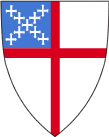 Sunday closest to October 19Year A
Proper 24
RCLTrack 1orTrack 2Exodus 33:12-23
Psalm 99
1 Thessalonians 1:1-10
Matthew 22:15-22Isaiah 45:1-7
Psalm 96:1-9, (10-13) 
1 Thessalonians 1:1-10
Matthew 22:15-22